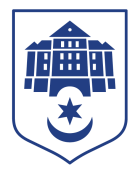 Тернопільська міська рада восьмого скликанняПротокол №8позапланового засідання виконавчого комітету міської ради27.01.2023				                                              Початок засідання										09.15Головуючий: Надал Сергій.Присутні на засіданні : Гірчак Ігор, Дідич Володимир, Корнутяк Володимир, Кузьма Ольга, Крисоватий Ігор, Надал Сергій, Остапчук Вікторія, Стемковський Владислав,Татарин Богдан, Туткалюк Ольга.Відсутні на засіданні: Осадця Сергій, Солтис Віктор, Хімейчук Іван, Якимчук Петро.Кворум є – 10 членів виконавчого комітету. СЛУХАЛИ: Про передачу гуманітарної допомоги.ЗАПРОШЕНИЙ: Токарчук Ігор Романович. ДОПОВІДАВ: Токарчук Ігор Романович.ГОЛОСУВАННЯ: за –10, проти – 0, утримались – 0.ВИРІШИЛИ: рішення  № 96 додається.	Міський голова							Сергій НАДАЛІрина Чорній   0674472610